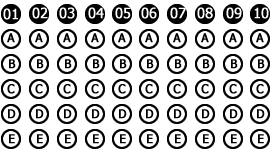 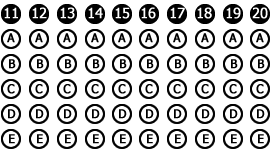 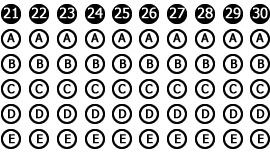 Questões dissertativasDiscente:CPF:_____._____._____ - ____Curso: Curso: Disciplina: Polo:Professora: Data: ____/____/2018 (1ª CHAMADA)Tutor responsável pela aplicação:Tutor responsável pela aplicação:CARTÃO DE RESPOSTASCARTÃO DE RESPOSTAS____________________________________Assinatura do discenteATENÇÃO! Instruções para preenchimento1. Não dobre ou rasure este cartão de respostas2. Marque apenas uma resposta por questão3. Todas as questões devem ser respondidas com caneta azul ou preta4. Responda apenas a quantidade de questões relativas à sua prova5. Preencher totalmente o espaço conforme o modelo abaixo:Discente: